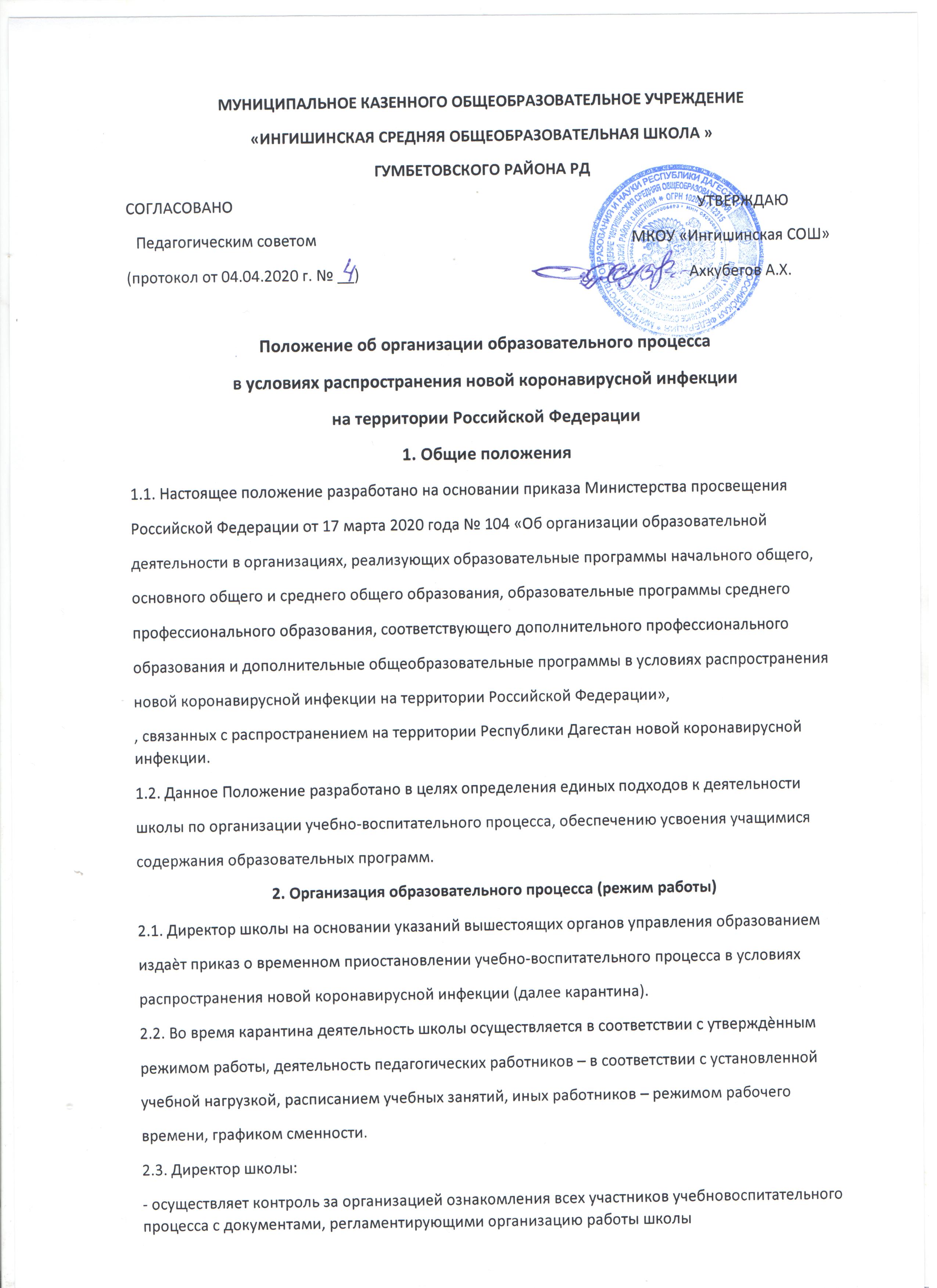 во время карантина-контролирует соблюдение работниками школы карантинного режима- осуществляет контроль за реализацией мероприятий, направленных на обеспечениевыполнения образовательных программ- принимает управленческие решения, направленные на повышение качества работы школы вовремя карантина- контролирует оперативное отражение информации об организации образовательногопроцесса на официальном- сайте школы, электронных дневниках, официальных аккаунтах в соцсетях;2.4. Заместитель директора по учебно-воспитательной работе:-организует разработку мероприятий, направленных на обеспечение выполненияобразовательных программ учащимися; определяет совместно с педагогами системуорганизации учебной деятельности с учащимися во время карантина: виды, количество работ,форму обучения (дистанционная, самостоятельная и др.), сроки получения заданийучащимися и предоставления ими выполненных работ, сроки размещения информации насайте школы;-осуществляет информирование всех участников учебно-воспитательного процесса(педагогов, учащихся, родителей (законных представителей), иных работников школы оборганизации работы во время карантина, в том числе через сайт школы, через все доступныеинформационные каналы, в том числе электронные дневники, группы родительскихмессенджеров;- осуществляет контроль за корректировкой календарно-тематического планирования рабочейпрограммы педагогами школы;- организует использование педагогами дистанционных форм обучения, осуществляетметодическое сопровождение и контроль за внедрением современных педагогическихтехнологий, методик, направленных на увеличение резервных часов, с целью реализации вполном объѐме образовательных программ;- осуществляет мониторинг применения электронного обучения и дистанционныхобразовательных технологий педагогами школы;2.5. Педагоги, выполняющие функции классных руководителей:- проводят разъяснительную работу с родителями (законными представителями), доводятинформацию через личное сообщение по домашнему (мобильному) телефону, через вседоступные информационные каналы, в том числе электронные дневники, группыродительских мессенджеров;- доводят информацию до учащихся и их родителей (законных представителей) о заданиях сцелью выполнения программного материала в дистанционном режиме- информирует родителей (законных представителей) об итогах учебной деятельности ихдетей во время карантина, с применением дистанционных форм обучения и самостоятельнойработы учащихся.3. Организация педагогической деятельности3.1. Продолжительность рабочего времени педагогов во время карантина определяетсядиректором школы.3.2. С целью прохождения образовательных программ в полном объѐме учащимися педагогиприменяют разнообразные формы домашней самостоятельной работы, дистанционные формыобучения. Информация о применяемых формах работы, видах самостоятельной работыдоводится педагогами, классными руководителями до сведения учащихся, их родителей(законных представителей).3.3. Учитель-предметник организует образовательный процесс через следующие формы:3.3.1. дистанционную форму обучения (Интернет (учебные платформы), «Сетевой город(Электронный дневник)», др.), которая предполагает следующие основные виды учебныхзанятий:- по электронной почте: краткий теоретический материал, литература для изученияматериала, задания для самостоятельной работы, контрольные работы;3.3.2. индивидуальные и групповые консультации учащихся в дистанционном режиме (вебкамера, документ-камера, по телефону, др.);3.4. Самостоятельная работа учащихся во время карантина оценивается.3.5.Самостоятельная деятельность учащихся во время карантина может быть оцененапедагогами только в случае достижения положительных результатов.3.6. По темам и заданиям, вызвавшим затруднения учащихся при самостоятельном изучении,учителем проводится корректировка после выхода с карантина, пробелы устраняются черезиндивидуальную работу с учащимися.4. Деятельность учащихся вовремя карантина4.1. Во время карантина учащиеся не посещают школу4.2. Учащиеся самостоятельно выполняют задания, изучают указанные темы с цельюпрохождения материала, в том числе с применение дистанционных технологий.4.3. Учащиеся предоставляют выполненные во время карантина задания в соответствии стребованиями педагогов.4.4. Родители обучающихся (законные представители)имеют право:- получать от классного руководителя информацию о карантинном режиме- получать информацию о полученных заданиях и итогах учебной деятельности своих детей вовремя карантина, с применением дистанционных технологийобязаны:- осуществлять контроль выполнения их ребёнком карантинного режима-осуществляют контроль выполнения домашних заданий во время карантина с применениемдистанционных технологий5. Ведение документации5.1.Педагогами проводится корректировка календарно-тематического планирования (принеобходимости) и делается отметка в соответствии с требованиями оформления календарно тематического планирования, установленными общеобразовательным учреждением. В случаеневозможности изучения учебных тем обучающимися самостоятельно, учитель-предметникможет организовать прохождение материала (после отмены карантинных мероприятий) припомощи блочного подхода к преподаванию учебного материала, о чѐм делается специальнаяотметка в календарно-тематическом планировании « Учебные занятия приостановлены всвязи с приказом № от…».5.2. Согласно расписанию занятий во всех видах журналов (классных, элективных,электронном журнале и др.) заполняются даты, в графе «Что пройдено на уроке» педагогомделается запись темы учебного занятия в соответствии с изменениями, внесенными вкалендарно-тематическое планирование.5.3. Тема контрольной, практической, лабораторной работы и др., не требующей проведениянепосредственно на учебных занятиях, записывается в журнал в соответствии с изменениями,внесенными в календарно-тематическое планирование.5.4. Отметка учащемуся за работу, выполненную во время карантина, выставляется в графужурнала, соответствующую теме учебного задания.5.5. В журнале в разделе «Сведения о количестве уроков, пропущенных учащимися»делается запись «Учебные занятия приостановлены с ______ по ______, приказ № ____ от«____» ____ 20… года».